Publicado en  el 25/07/2016 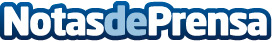 El riego y el aclareo de racimos, puntos clave de la calidad del vino TempranilloLas conclusiones, extraídas de una tesis doctoral defendida por Esther Gamero, afirman que reducir el aporte de agua al viñedo y disminuir el nivel de carga de las plantas pueden ser dos factores clave para mejorar la calidad del vino TempranilloDatos de contacto:Nota de prensa publicada en: https://www.notasdeprensa.es/el-riego-y-el-aclareo-de-racimos-puntos-clave Categorias: Gastronomía Extremadura Industria Alimentaria Gaming http://www.notasdeprensa.es